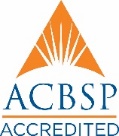 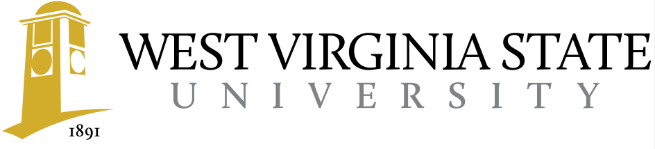 BUSINESS ADMINISTRATION PROGRAM FACULTY ADVISORS 2021BUSINESS ADMINISTRATION PROGRAM FACULTY ADVISORS 2021BUSINESS ADMINISTRATION PROGRAM FACULTY ADVISORS 2021BUSINESS ADMINISTRATION PROGRAM FACULTY ADVISORS 2021BUSINESS ADMINISTRATION PROGRAM FACULTY ADVISORS 2021STUDENT LAST NAMEADVISOR LAST NAMEROOM NUMBER / BUILDINGEMAIL ADDRESSPHONE NUMBERACCOUNTING - #0215 / ONLINE ACCOUNTING - #1400ACCOUNTING - #0215 / ONLINE ACCOUNTING - #1400ACCOUNTING - #0215 / ONLINE ACCOUNTING - #1400ACCOUNTING - #0215 / ONLINE ACCOUNTING - #1400ACCOUNTING - #0215 / ONLINE ACCOUNTING - #1400A - KGRAVES313 A / COLE COMPLEXSUSAN.GRAVES@WVSTATEU.EDU(304) 766-3099L - ZCARROLL313 C / COLE COMPLEXMCARROL2@WVSTATEU.EDU(304) 766-3093AGRIBUSINESS - #0216AGRIBUSINESS - #0216AGRIBUSINESS - #0216AGRIBUSINESS - #0216AGRIBUSINESS - #0216A - ZWILLIAMS110 / HILL HLLDWILLI13@WVSTATEU.EDU(304) 766-3025FINANCE - #0220FINANCE - #0220FINANCE - #0220FINANCE - #0220FINANCE - #0220A - LWILSON106 / HILL HALLMARK.WILSON@WVSTATEU.EDU(304) 766-3095M - ZHAILOU105 / HILL HALLFHAILOU@WVSTATEU.EDU(304) 766-3057INTERNATIONAL BUSINESS - #0223INTERNATIONAL BUSINESS - #0223INTERNATIONAL BUSINESS - #0223INTERNATIONAL BUSINESS - #0223INTERNATIONAL BUSINESS - #0223A - ZYOUNG308B / COLE COMPLEXMICHAEL.YOUNG@WVSTATEU.EDU(304) 766-3096MANAGEMENT - #0225MANAGEMENT - #0225MANAGEMENT - #0225MANAGEMENT - #0225MANAGEMENT - #0225A - ELEWIS314 A / COLE COMPLEXLEWIS@WVSTATEU.EDU(304) 766-3091F - IYOUNG308B / COLE COMPLEXMICHAEL.YOUNG@WVSTATEU.EDU(304) 766-3096J - RGOLDBERG306 A / COLE COMPLEXGOLDBERG@WVSTATEU.EDU(304) 766-3092S - ZTILLQUIST314 B / COLE COMPLEXATILLQUI@WVSTATEU.EDU(304) 766-3240MANAGEMENT – ONLINE - #1404MANAGEMENT – ONLINE - #1404MANAGEMENT – ONLINE - #1404MANAGEMENT – ONLINE - #1404MANAGEMENT – ONLINE - #1404A - MaBEJOU827 / WALLACE HALLABEJOU@WVSTATEU.EDU(304) 204-4025Me - ZTILLQUIST314B / COLE COMPLEXATILLQUI@WVSTATEU.EDU(304) 766-3240MANAGEMENT INFORMATION SYSTEMS - #0236MANAGEMENT INFORMATION SYSTEMS - #0236MANAGEMENT INFORMATION SYSTEMS - #0236MANAGEMENT INFORMATION SYSTEMS - #0236MANAGEMENT INFORMATION SYSTEMS - #0236A - ZLEWIS314 A / COLE COMPLEXLEWIS@WVSTATEU.EDU(304) 766-3091MARKETING - #0230MARKETING - #0230MARKETING - #0230MARKETING - #0230MARKETING - #0230A – H and O - RARNOLD313 B / COLE COMPLEXCLINTON.ARNOLD@WVSTATEU.EDU(304) 766-3121I - NHAILOU105 / HILL HALLFHAILOU@WVSTATEU.EDU(304) 766-3057S - ZWILSON106 / HILL HALLMARK.WILSON@WVSTATEU.EDU(304) 766-3095POST GRADUATE ACCOUNTING CERTIFICATE - #0920POST GRADUATE ACCOUNTING CERTIFICATE - #0920POST GRADUATE ACCOUNTING CERTIFICATE - #0920POST GRADUATE ACCOUNTING CERTIFICATE - #0920POST GRADUATE ACCOUNTING CERTIFICATE - #0920A - ZWILLIAMS110 / HILL HALLDWILLI13@WVSATEU.EDU(304) 766-3058CERTIFICATE IN ASSET MANAGEMENTCERTIFICATE IN ASSET MANAGEMENTCERTIFICATE IN ASSET MANAGEMENTCERTIFICATE IN ASSET MANAGEMENTCERTIFICATE IN ASSET MANAGEMENTA - ZHAILOU105 / HILL HALLFHAILOU@WVSTATEU.EDU(304) 766-3057CERTIFICATE IN FORENSIC ACCOUNTINGCERTIFICATE IN FORENSIC ACCOUNTINGCERTIFICATE IN FORENSIC ACCOUNTINGCERTIFICATE IN FORENSIC ACCOUNTINGCERTIFICATE IN FORENSIC ACCOUNTINGA - ZCARROLL313 C / COLE COMPLEXMCARROL2@WVSTATEU.EDU(304) 766-3093ECONOMICS PROGRAM (#0010) FACULTY ADVISORS 2021ECONOMICS PROGRAM (#0010) FACULTY ADVISORS 2021ECONOMICS PROGRAM (#0010) FACULTY ADVISORS 2021ECONOMICS PROGRAM (#0010) FACULTY ADVISORS 2021ECONOMICS PROGRAM (#0010) FACULTY ADVISORS 2021STUDENT LAST NAMEADVISOR LAST NAMEROOM NUMBER / BUILDINGEMAIL ADDRESSPHONE NUMBERA – J and S - ZWILSON106 / HILL HALLMARK.WILSON@WVSTATEU.EDU(304) 766-3095K - RHAILOU105 / HILL HALLFHAILOU@WVSTATEU.EDU(304) 766-3057AGRICULTURAL ECONOMICS - #0012AGRICULTURAL ECONOMICS - #0012AGRICULTURAL ECONOMICS - #0012AGRICULTURAL ECONOMICS - #0012AGRICULTURAL ECONOMICS - #0012A – ZHAILOU105 / HILL HALLFHAILOU@WVSTATEU.EDU(304) 766-3057